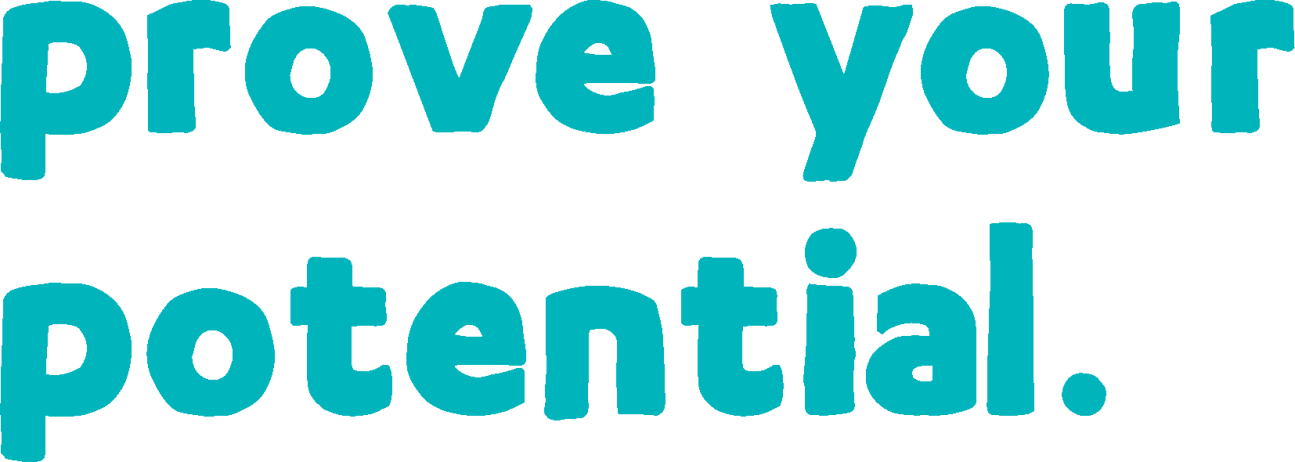 NCFE Level 2 Award in Instructing Group Cycling (603/3936/6)Statement of authenticityLearner name:		Centre number:		Centre name:		SignaturesLearner:		 Date: 	Tutor/Assessor:		 Date: 	Internal Quality Assurer (IQA)*: 	 Date: 	External Quality Assurer (EQA)*: 	 Date: 	* For completion if part, or all, of the evidence has been sampled by the Internal and/or External Quality Assurer Unit 01 Planning group cycling sessions (R/617/4023)Learning outcome 1You will: Understand the benefits, uses and principles of group cyclingYou must:Learning outcome 2You will: Understand the health and safety considerations for group cycling sessionsYou must:Learning outcome 3You will: Understand the techniques to use in group cycling sessionsYou must:Learning outcome 4You will: Understand the use of music during group cycling sessionsYou must:Learning outcome 5You will: Be able to plan safe and effective group cycling sessionsYou must:Learning outcome 6You will: Understand how to instruct safe and effective group cycling sessionsYou must:Unit 02 Instructing group cycling sessions (Y/617/4024)Learning outcome 1You will: Be able to prepare for a group cycling sessionYou must:Learning outcome 2You will: Be able to prepare for a group cycling sessionYou must:Learning outcome 3You will: Be able to deliver a safe and effective group cycling sessionYou must:Learning outcome 4You will: Be able to evaluate and reflect on a group cycling sessionYou must:1.1 Describe the benefits of group cycling sessions1.1 Describe the benefits of group cycling sessionsWhat have you done to show this?  Location of evidence (eg hyperlink/portfolio page number)IQA/EQA feedback IQA/EQA feedback 1.2 Describe the training effects from group cycling1.2 Describe the training effects from group cyclingWhat have you done to show this?  Location of evidence (eg hyperlink/portfolio page number)IQA/EQA feedback IQA/EQA feedback 1.3 Explain the differences between free and fixed wheel1.3 Explain the differences between free and fixed wheelWhat have you done to show this?  Location of evidence (eg hyperlink/portfolio page number)IQA/EQA feedback IQA/EQA feedback 2.1 Explain the safety considerations relating to group cycling sessions:environment equipmentparticipants2.1 Explain the safety considerations relating to group cycling sessions:environment equipmentparticipantsWhat have you done to show this?  Location of evidence (eg hyperlink/portfolio page number)IQA/EQA feedback IQA/EQA feedback 2.2 Explain the potential risks to participants and the precautions to take2.2 Explain the potential risks to participants and the precautions to takeWhat have you done to show this?  Location of evidence (eg hyperlink/portfolio page number)IQA/EQA feedback IQA/EQA feedback 2.3 Explain how to set up and use a bike correctly2.3 Explain how to set up and use a bike correctlyWhat have you done to show this?  Location of evidence (eg hyperlink/portfolio page number)IQA/EQA feedback IQA/EQA feedback 2.4 Describe possible contraindications to group cycling training2.4 Describe possible contraindications to group cycling trainingWhat have you done to show this?  Location of evidence (eg hyperlink/portfolio page number)IQA/EQA feedback IQA/EQA feedback 3.1 Identify the range of handle bar grip positions and when to use them3.1 Identify the range of handle bar grip positions and when to use themWhat have you done to show this?  Location of evidence (eg hyperlink/portfolio page number)IQA/EQA feedback IQA/EQA feedback 3.2 Explain the riding techniques and when they would be used  3.2 Explain the riding techniques and when they would be used  What have you done to show this?  Location of evidence (eg hyperlink/portfolio page number)IQA/EQA feedback IQA/EQA feedback 3.3 Explain how to pedal efficiently3.3 Explain how to pedal efficientlyWhat have you done to show this?  Location of evidence (eg hyperlink/portfolio page number)IQA/EQA feedback IQA/EQA feedback 3.4 Identify methods of varying intensity3.4 Identify methods of varying intensityWhat have you done to show this?  Location of evidence (eg hyperlink/portfolio page number)IQA/EQA feedback IQA/EQA feedback 3.5 Explain the importance of correct posture and breathing in group cycling3.5 Explain the importance of correct posture and breathing in group cyclingWhat have you done to show this?  Location of evidence (eg hyperlink/portfolio page number)IQA/EQA feedback IQA/EQA feedback 4.1 Describe licensing requirements that cover the use of music4.1 Describe licensing requirements that cover the use of musicWhat have you done to show this?  Location of evidence (eg hyperlink/portfolio page number)IQA/EQA feedback IQA/EQA feedback 4.2 Describe the importance of music during group cycling sessions4.2 Describe the importance of music during group cycling sessionsWhat have you done to show this?  Location of evidence (eg hyperlink/portfolio page number)IQA/EQA feedback IQA/EQA feedback 4.3 Give examples of how to match music to the different training profiles and sections of the session4.3 Give examples of how to match music to the different training profiles and sections of the sessionWhat have you done to show this?  Location of evidence (eg hyperlink/portfolio page number)IQA/EQA feedback IQA/EQA feedback 4.4 Identify the reasons to use a microphone during group cycling sessions4.4 Identify the reasons to use a microphone during group cycling sessionsWhat have you done to show this?  Location of evidence (eg hyperlink/portfolio page number)IQA/EQA feedback IQA/EQA feedback 5.1 Plan the aims and objectives of the session5.1 Plan the aims and objectives of the sessionWhat have you done to show this?  Location of evidence (eg hyperlink/portfolio page number)IQA/EQA feedback IQA/EQA feedback 5.2 Plan the equipment and the training environment5.2 Plan the equipment and the training environmentWhat have you done to show this?  Location of evidence (eg hyperlink/portfolio page number)IQA/EQA feedback IQA/EQA feedback 5.3 Plan the structure and content of the group cycling session5.3 Plan the structure and content of the group cycling sessionWhat have you done to show this?  Location of evidence (eg hyperlink/portfolio page number)IQA/EQA feedback IQA/EQA feedback 5.4 Plan adaptations, alternatives and modifications5.4 Plan adaptations, alternatives and modificationsWhat have you done to show this?  Location of evidence (eg hyperlink/portfolio page number)IQA/EQA feedback IQA/EQA feedback 6.1 Explain the importance of correct demonstrations and clear instruction6.1 Explain the importance of correct demonstrations and clear instructionWhat have you done to show this?  Location of evidence (eg hyperlink/portfolio page number)IQA/EQA feedback IQA/EQA feedback 6.2 Describe ways to observe and monitor performance6.2 Describe ways to observe and monitor performanceWhat have you done to show this?  Location of evidence (eg hyperlink/portfolio page number)IQA/EQA feedback IQA/EQA feedback 6.3 Explain ways to correct and reinforce technique6.3 Explain ways to correct and reinforce techniqueWhat have you done to show this?  Location of evidence (eg hyperlink/portfolio page number)IQA/EQA feedback IQA/EQA feedback 6.4 Explain ways to engage and motivate participants during group cycling sessions  6.4 Explain ways to engage and motivate participants during group cycling sessions  What have you done to show this?  Location of evidence (eg hyperlink/portfolio page number)IQA/EQA feedback IQA/EQA feedback 1.1 Prepare self for a group cycling session1.1 Prepare self for a group cycling sessionWhat have you done to show this?  Location of evidence (eg hyperlink/portfolio page number)IQA/EQA feedback IQA/EQA feedback 1.2 Prepare the environment for a group cycling session1.2 Prepare the environment for a group cycling sessionWhat have you done to show this?  Location of evidence (eg hyperlink/portfolio page number)IQA/EQA feedback IQA/EQA feedback 1.3 Prepare the equipment for a group cycling session1.3 Prepare the equipment for a group cycling sessionWhat have you done to show this?  Location of evidence (eg hyperlink/portfolio page number)IQA/EQA feedback IQA/EQA feedback 2.1 Welcome and make participants feel at ease2.1 Welcome and make participants feel at easeWhat have you done to show this?  Location of evidence (eg hyperlink/portfolio page number)IQA/EQA feedback IQA/EQA feedback 2.2 Carry out pre-exercise screening with participants2.2 Carry out pre-exercise screening with participantsWhat have you done to show this?  Location of evidence (eg hyperlink/portfolio page number)IQA/EQA feedback IQA/EQA feedback 2.3 Instruct participants in the correct set up of the bike2.3 Instruct participants in the correct set up of the bikeWhat have you done to show this?  Location of evidence (eg hyperlink/portfolio page number)IQA/EQA feedback IQA/EQA feedback 2.4 Demonstrate to participants how to brake safely whilst on the bike2.4 Demonstrate to participants how to brake safely whilst on the bikeWhat have you done to show this?  Location of evidence (eg hyperlink/portfolio page number)IQA/EQA feedback IQA/EQA feedback 2.5 Provide key safety information to participants2.5 Provide key safety information to participantsWhat have you done to show this?  Location of evidence (eg hyperlink/portfolio page number)IQA/EQA feedback IQA/EQA feedback 3.1 Provide an introduction to the group cycling session3.1 Provide an introduction to the group cycling sessionWhat have you done to show this?  Location of evidence (eg hyperlink/portfolio page number)IQA/EQA feedback IQA/EQA feedback 3.2 Demonstrate the correct posture and breathing technique3.2 Demonstrate the correct posture and breathing techniqueWhat have you done to show this?  Location of evidence (eg hyperlink/portfolio page number)IQA/EQA feedback IQA/EQA feedback 3.3 Deliver a safe and effective group cycling session, to include: warm-upmain training componentcool-down and stretches3.3 Deliver a safe and effective group cycling session, to include: warm-upmain training componentcool-down and stretchesWhat have you done to show this?  Location of evidence (eg hyperlink/portfolio page number)IQA/EQA feedback IQA/EQA feedback 3.4 Give clear instructions and correct demonstrations of riding techniques3.4 Give clear instructions and correct demonstrations of riding techniquesWhat have you done to show this?  Location of evidence (eg hyperlink/portfolio page number)IQA/EQA feedback IQA/EQA feedback 3.5 Manage the class safely and effectively3.5 Manage the class safely and effectivelyWhat have you done to show this?  Location of evidence (eg hyperlink/portfolio page number)IQA/EQA feedback IQA/EQA feedback 3.6 Demonstrate a range of effective verbal/non-verbal communication techniques3.6 Demonstrate a range of effective verbal/non-verbal communication techniquesWhat have you done to show this?  Location of evidence (eg hyperlink/portfolio page number)IQA/EQA feedback IQA/EQA feedback 3.7 Provide motivation and encouragement to participants throughout the session3.7 Provide motivation and encouragement to participants throughout the sessionWhat have you done to show this?  Location of evidence (eg hyperlink/portfolio page number)IQA/EQA feedback IQA/EQA feedback 3.8 Manage the overall session timings3.8 Manage the overall session timingsWhat have you done to show this?  Location of evidence (eg hyperlink/portfolio page number)IQA/EQA feedback IQA/EQA feedback 3.9 Conclude the session and leave the environment in a safe, suitable condition, ready for further use3.9 Conclude the session and leave the environment in a safe, suitable condition, ready for further useWhat have you done to show this?  Location of evidence (eg hyperlink/portfolio page number)IQA/EQA feedback IQA/EQA feedback 4.1 Provide feedback to participants on their performance during the session4.1 Provide feedback to participants on their performance during the sessionWhat have you done to show this?  Location of evidence (eg hyperlink/portfolio page number)IQA/EQA feedback IQA/EQA feedback 4.2 Gain feedback from participants about the group cycling session4.2 Gain feedback from participants about the group cycling sessionWhat have you done to show this?  Location of evidence (eg hyperlink/portfolio page number)IQA/EQA feedback IQA/EQA feedback 4.3 Evaluate the session and reflect on own performance4.3 Evaluate the session and reflect on own performanceWhat have you done to show this?  Location of evidence (eg hyperlink/portfolio page number)IQA/EQA feedback IQA/EQA feedback 4.4 Plan improvements for personal performance and future sessions4.4 Plan improvements for personal performance and future sessionsWhat have you done to show this?  Location of evidence (eg hyperlink/portfolio page number)IQA/EQA feedback IQA/EQA feedback 